Республиканский конкурс «ОТКРЫТЫЙ УРОК -2023»Открытый урок по познанию мира в 1 классе.Тема: «Древние письмена»                                                               Учитель: Мальченко Олеся Владимировна. Частная школа Prometheus School. Должность: учитель начальных классов.Тел. участника: +7(701)4452942e-mail: alma2920234@mail.ruИндекс: 050012   Адрес, тел. e-mail: г Алматы, Улица Кабанбай батыра, 164+7(708)7077775  +7(708)8002015                                                                               Эл. почта: info@prometheus.schoolАнкета-заявка                                  На участие в Республиканском конкурсе «ОТКРЫТЫЙ УРОК -2023»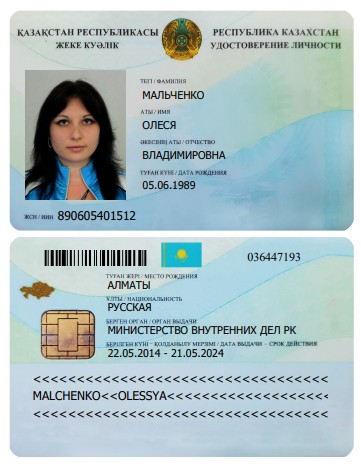 Краткосрочный план урока по познанию мираСквозная тема: Традиции и фольклор.ФИО автора (полностью)Мальченко Олеся ВладимировнаДата рождения05.06.1989гE-mail, тел. номер alma2920234@mail.ru   +77014452942Место работы Частная школа Prometheus SchoolАдрес учреждения, телефон, e-mail.г Алматы, ​Улица Кабанбай батыра, 164+7‒708‒707‒77‒75+7‒708‒800‒20‒15Эл. почта: info@prometheus.schoolДолжностьУчитель.Стаж работы, категория14 лет.Категория2 категория ("педагог-модератор")Преподаваемый предметНачальные классы.Раздел долгосрочного плана: В потоке историиПодраздел: Важные события в истории КазахстанаШкола: Prometheus SchoolДата:                        Учитель: Мальченко Олеся Владимировна                     Класс: 1И класс                                                       Присутствующие: 22                                                                                               Отсутствующие:Раздел долгосрочного плана: В потоке историиПодраздел: Важные события в истории КазахстанаШкола: Prometheus SchoolДата:                        Учитель: Мальченко Олеся Владимировна                     Класс: 1И класс                                                       Присутствующие: 22                                                                                               Отсутствующие:Раздел долгосрочного плана: В потоке историиПодраздел: Важные события в истории КазахстанаШкола: Prometheus SchoolДата:                        Учитель: Мальченко Олеся Владимировна                     Класс: 1И класс                                                       Присутствующие: 22                                                                                               Отсутствующие:Раздел долгосрочного плана: В потоке историиПодраздел: Важные события в истории КазахстанаШкола: Prometheus SchoolДата:                        Учитель: Мальченко Олеся Владимировна                     Класс: 1И класс                                                       Присутствующие: 22                                                                                               Отсутствующие:Раздел долгосрочного плана: В потоке историиПодраздел: Важные события в истории КазахстанаШкола: Prometheus SchoolДата:                        Учитель: Мальченко Олеся Владимировна                     Класс: 1И класс                                                       Присутствующие: 22                                                                                               Отсутствующие:Тема урока:Древние письменаДревние письменаДревние письменаДревние письменаУчебные цели этого урока (ссылка на учебную программу):1.3.3.1. Рассказывать о древней письменности на территории              Казахстана.1.3.3.2. Изображать древние письмена, используя различные              материалы, способы и средства.1.3.3.1. Рассказывать о древней письменности на территории              Казахстана.1.3.3.2. Изображать древние письмена, используя различные              материалы, способы и средства.1.3.3.1. Рассказывать о древней письменности на территории              Казахстана.1.3.3.2. Изображать древние письмена, используя различные              материалы, способы и средства.1.3.3.1. Рассказывать о древней письменности на территории              Казахстана.1.3.3.2. Изображать древние письмена, используя различные              материалы, способы и средства.Цель урока:Все учащиеся смогут: рассказывать о древней письменности на территории Казахстана.Большинство учащихся смогут: выражать свое мнение на основе полученной информации, смогут придумать и объяснить свои символы, знаки.Некоторые учащиеся смогут: высказывать свои предположения о содержании наскальных рисунков и древних письменах на стелах, а также выполнить задание в листах для ФО.Все учащиеся смогут: рассказывать о древней письменности на территории Казахстана.Большинство учащихся смогут: выражать свое мнение на основе полученной информации, смогут придумать и объяснить свои символы, знаки.Некоторые учащиеся смогут: высказывать свои предположения о содержании наскальных рисунков и древних письменах на стелах, а также выполнить задание в листах для ФО.Все учащиеся смогут: рассказывать о древней письменности на территории Казахстана.Большинство учащихся смогут: выражать свое мнение на основе полученной информации, смогут придумать и объяснить свои символы, знаки.Некоторые учащиеся смогут: высказывать свои предположения о содержании наскальных рисунков и древних письменах на стелах, а также выполнить задание в листах для ФО.Все учащиеся смогут: рассказывать о древней письменности на территории Казахстана.Большинство учащихся смогут: выражать свое мнение на основе полученной информации, смогут придумать и объяснить свои символы, знаки.Некоторые учащиеся смогут: высказывать свои предположения о содержании наскальных рисунков и древних письменах на стелах, а также выполнить задание в листах для ФО.Критерии оценки:Определяют древние письменности на территории Казахстана.Изображают древние письмена, используя древние символы.Определяют древние письменности на территории Казахстана.Изображают древние письмена, используя древние символы.Определяют древние письменности на территории Казахстана.Изображают древние письмена, используя древние символы.Определяют древние письменности на территории Казахстана.Изображают древние письмена, используя древние символы.Языковые цели:Учащиеся могут: объяснять версии появления первой письменности; обозначать знаками явления, процессы и события при написании «послания».Ключевые слова и фразы: термины и словосочетания:  ақпарат – информация – information; жазулар – письменность – writing.Учащиеся могут: объяснять версии появления первой письменности; обозначать знаками явления, процессы и события при написании «послания».Ключевые слова и фразы: термины и словосочетания:  ақпарат – информация – information; жазулар – письменность – writing.Учащиеся могут: объяснять версии появления первой письменности; обозначать знаками явления, процессы и события при написании «послания».Ключевые слова и фразы: термины и словосочетания:  ақпарат – информация – information; жазулар – письменность – writing.Учащиеся могут: объяснять версии появления первой письменности; обозначать знаками явления, процессы и события при написании «послания».Ключевые слова и фразы: термины и словосочетания:  ақпарат – информация – information; жазулар – письменность – writing.Привить ценности:Ценности, основанные на национальной идее «Мәңгілік ел»: казахстанский патриотизм и гражданская ответственность; уважение; сотрудничество; труд и творчество; открытость; образование в течение всей жизни.Ценности, основанные на национальной идее «Мәңгілік ел»: казахстанский патриотизм и гражданская ответственность; уважение; сотрудничество; труд и творчество; открытость; образование в течение всей жизни.Ценности, основанные на национальной идее «Мәңгілік ел»: казахстанский патриотизм и гражданская ответственность; уважение; сотрудничество; труд и творчество; открытость; образование в течение всей жизни.Ценности, основанные на национальной идее «Мәңгілік ел»: казахстанский патриотизм и гражданская ответственность; уважение; сотрудничество; труд и творчество; открытость; образование в течение всей жизни.Межпредметная связьОбучение грамоте. Самостоятельное чтение текста.Естествознание. В задании рубрики «Выясни» учащиеся, рассматривая наскальный рисунок, перечисляют названия животных.Художественный труд. В рубрике «Попробуй» учащиеся работают с пластилином, рисуют на дощечке.Обучение грамоте. Самостоятельное чтение текста.Естествознание. В задании рубрики «Выясни» учащиеся, рассматривая наскальный рисунок, перечисляют названия животных.Художественный труд. В рубрике «Попробуй» учащиеся работают с пластилином, рисуют на дощечке.Обучение грамоте. Самостоятельное чтение текста.Естествознание. В задании рубрики «Выясни» учащиеся, рассматривая наскальный рисунок, перечисляют названия животных.Художественный труд. В рубрике «Попробуй» учащиеся работают с пластилином, рисуют на дощечке.Обучение грамоте. Самостоятельное чтение текста.Естествознание. В задании рубрики «Выясни» учащиеся, рассматривая наскальный рисунок, перечисляют названия животных.Художественный труд. В рубрике «Попробуй» учащиеся работают с пластилином, рисуют на дощечке.Навыки использования ИКТМультимедийная доскаМультимедийная доскаМультимедийная доскаМультимедийная доскаПредыдущие знания по теме:У каждой страны есть государственные символы. К ним относятся герб, флаг и гимн. Символы Казахстана могут рассказать об истории нашего государства. Учащиеся научились отличать государственные символы РК от символов других стран; рассказывать об основных признаках независимого государств. Первый человек. Мои древние предки. Странствия предков.У каждой страны есть государственные символы. К ним относятся герб, флаг и гимн. Символы Казахстана могут рассказать об истории нашего государства. Учащиеся научились отличать государственные символы РК от символов других стран; рассказывать об основных признаках независимого государств. Первый человек. Мои древние предки. Странствия предков.У каждой страны есть государственные символы. К ним относятся герб, флаг и гимн. Символы Казахстана могут рассказать об истории нашего государства. Учащиеся научились отличать государственные символы РК от символов других стран; рассказывать об основных признаках независимого государств. Первый человек. Мои древние предки. Странствия предков.У каждой страны есть государственные символы. К ним относятся герб, флаг и гимн. Символы Казахстана могут рассказать об истории нашего государства. Учащиеся научились отличать государственные символы РК от символов других стран; рассказывать об основных признаках независимого государств. Первый человек. Мои древние предки. Странствия предков. Проведение урока: Проведение урока: Проведение урока: Проведение урока: Проведение урока:Запланированные этапы урокаЗапланированные этапы урокаЗапланированные этапы урокаЗапланированные этапы урокаРесурсыНачало урокаСоздание коллаборативной среды.- Салеметсiз бе! Здравствуйте! Good afternoom!-Все расселись по местам? Никому не тесно?                                      -По секрету скажу я вам: «Будет интересно!»- Пусть урок принесёт вам радость познания!   Предлагаю посмотреть вам на доску:     Определение темы урока «Предположение»- Как вы думаете ребята, о чем пойдет сегодня речь на уроке?  - Верно! О буквах. А другими словами, о древних письменах, как появилась письменность, как древние люди передавали информацию с помощью письма, рисунков, символов. Тема нашего урока «Древние письмена».- Предлагаю сегодня отменить урок и прокатится на машине времени в поселение древних людей, мы наткнулись на их жилища-пещеры. (Д)(К)Презентация «Как зарождалась письменность от пещерных рисунков до современного письма.» (1 и 2 часть)Беседа: - Какие были жилища древних людей?Давайте с вами внимательнее рассмотрим стены пещеры.- Что интересного мы увидели на стенах жилищ древних людей?- Что изображено?- Как, чем и для чего предки рисовали животных?- Для чего рисовали всякие символы на стенах пещер?- Как вы думаете, могли древние люди писать?- Похожа древняя письменность на современную?- Сегодня на уроке мы проведем исследование. Для этого получим много новой и интересной информации.Информация – Ақпарат - Information- Произнесем на казахском –  АқпаратНа английском - InformationСоздание коллаборативной среды.- Салеметсiз бе! Здравствуйте! Good afternoom!-Все расселись по местам? Никому не тесно?                                      -По секрету скажу я вам: «Будет интересно!»- Пусть урок принесёт вам радость познания!   Предлагаю посмотреть вам на доску:     Определение темы урока «Предположение»- Как вы думаете ребята, о чем пойдет сегодня речь на уроке?  - Верно! О буквах. А другими словами, о древних письменах, как появилась письменность, как древние люди передавали информацию с помощью письма, рисунков, символов. Тема нашего урока «Древние письмена».- Предлагаю сегодня отменить урок и прокатится на машине времени в поселение древних людей, мы наткнулись на их жилища-пещеры. (Д)(К)Презентация «Как зарождалась письменность от пещерных рисунков до современного письма.» (1 и 2 часть)Беседа: - Какие были жилища древних людей?Давайте с вами внимательнее рассмотрим стены пещеры.- Что интересного мы увидели на стенах жилищ древних людей?- Что изображено?- Как, чем и для чего предки рисовали животных?- Для чего рисовали всякие символы на стенах пещер?- Как вы думаете, могли древние люди писать?- Похожа древняя письменность на современную?- Сегодня на уроке мы проведем исследование. Для этого получим много новой и интересной информации.Информация – Ақпарат - Information- Произнесем на казахском –  АқпаратНа английском - InformationСоздание коллаборативной среды.- Салеметсiз бе! Здравствуйте! Good afternoom!-Все расселись по местам? Никому не тесно?                                      -По секрету скажу я вам: «Будет интересно!»- Пусть урок принесёт вам радость познания!   Предлагаю посмотреть вам на доску:     Определение темы урока «Предположение»- Как вы думаете ребята, о чем пойдет сегодня речь на уроке?  - Верно! О буквах. А другими словами, о древних письменах, как появилась письменность, как древние люди передавали информацию с помощью письма, рисунков, символов. Тема нашего урока «Древние письмена».- Предлагаю сегодня отменить урок и прокатится на машине времени в поселение древних людей, мы наткнулись на их жилища-пещеры. (Д)(К)Презентация «Как зарождалась письменность от пещерных рисунков до современного письма.» (1 и 2 часть)Беседа: - Какие были жилища древних людей?Давайте с вами внимательнее рассмотрим стены пещеры.- Что интересного мы увидели на стенах жилищ древних людей?- Что изображено?- Как, чем и для чего предки рисовали животных?- Для чего рисовали всякие символы на стенах пещер?- Как вы думаете, могли древние люди писать?- Похожа древняя письменность на современную?- Сегодня на уроке мы проведем исследование. Для этого получим много новой и интересной информации.Информация – Ақпарат - Information- Произнесем на казахском –  АқпаратНа английском - InformationВидео №1Презентация часть 1Слова на доскеСередина урока(К)Работа по учебнику.- Чтобы проверить наши предположения, давайте прочитаем в учебнике текст, рассмотрим рисунки. (читают самостоятельно)- Для чего же создавались древние надписи на камнях? (сохранение информации для будущих поколений).- Рассмотрите рисунок в учебнике. Что написано на камне? Составьте вопросы к рисунку.(К) «Корзина идей»- Итак, вы – ученые-археологи. Предположите, когда появилась письменность, для чего ее нужно было использовать. - Вспомните образ жизни людей. Чем занимались? Где жили? О перемещениях людей.- А как вы думаете, на чем писали древние люди?- На чем мы сейчас пишем?Дополнительная информация (мотивированный уч-ся: предметное письмо)Первое предметное письмо ребята появилось 10 тысяч лет назад и каждый мог их понимать по-разному. Так царь Дарий получил от скифов письмо ... но не обычное. в нем была лягушка, мышь, птица, горсть земли, вода и стрела.  - Как вы думаете, что хотели сказать скифы царю Дарию? Какую информацию хотели передать?(ответы детей)Он решил, что скифа сдаются. Однако смысл письма был иной " Если вы не улетите как птицы, не уплывете как лягушки не зароетесь в землю как мыши, то попробуете наших стрел." И действительно огромная армия персов потерялась в скифских степях без воды, еды и была уничтожена.ФизминуткаА теперь представим, что мы с вами древние люди.Походим, как наши предки.А теперь мы пришли на охоту.Изобразите животных¸ на которых мы охотились.Мы замерзли и греемся около костраА теперь танцуем под барабан!(Молодцы! А теперь тихо садимся на свои места.) - На чем еще писали древние люди? (глиняных табличках, березовой коре, выделанной коже)Писать научились в 4 веке до нашей эры. Первыми это сделали шумеры.  На глиняных табличках они стали изображать слова в виде символов, знаки выдавливали острой палочкой на мягкой глине. И похожи они были на клинышки от сюда и название КЛИНОПИСЬ.Так же была своеобразная веревочка с нанизанными на ней ракушками, покрашенными в разный цвет, и назывались они ВАМПУМЫ Узелковое письмо, которое называлось КИПУ. Оно использовалось индейцами и информацию считывали, перебирая пальцами узелки, которые были расположены на нитях разного цвета и разном расстоянии между друг другом.- Так век за веком появлялись символы, которые вскоре превратились в буквы (алфавит).-Кто знает какой алфавит появился самый первый?-Самый первый алфавит придумали финикийские мореплаватели и купцы. Именно финикийский алфавит стал основой для алфавитов других государств. Посмотрите сколько разных алфавитов разных народов. (П)Исследовательская деятельность- Рассмотрите иллюстрации- В чем их сходство? В чем различие?- На что похожи символы?- Похожи ли они на современные буквы?(ФО) Словесная похвалаДавайте теперь перенесемся на территорию древнего Казахстана. (наскальные рисунки)(Д)Древние письмена начинаются с пиктографии. Этот вид письма отображает сообщение в виде рисунка. В пиктограммах возможна условная символика.Просмотр видеоролика                                  «Пиктографы Казахстана».- Что нового вы узнали из этой презентации и видео? На чем, чем и как писали наши предки? (К)Работа по учебнику.- Чтобы проверить наши предположения, давайте прочитаем в учебнике текст, рассмотрим рисунки. (читают самостоятельно)- Для чего же создавались древние надписи на камнях? (сохранение информации для будущих поколений).- Рассмотрите рисунок в учебнике. Что написано на камне? Составьте вопросы к рисунку.(К) «Корзина идей»- Итак, вы – ученые-археологи. Предположите, когда появилась письменность, для чего ее нужно было использовать. - Вспомните образ жизни людей. Чем занимались? Где жили? О перемещениях людей.- А как вы думаете, на чем писали древние люди?- На чем мы сейчас пишем?Дополнительная информация (мотивированный уч-ся: предметное письмо)Первое предметное письмо ребята появилось 10 тысяч лет назад и каждый мог их понимать по-разному. Так царь Дарий получил от скифов письмо ... но не обычное. в нем была лягушка, мышь, птица, горсть земли, вода и стрела.  - Как вы думаете, что хотели сказать скифы царю Дарию? Какую информацию хотели передать?(ответы детей)Он решил, что скифа сдаются. Однако смысл письма был иной " Если вы не улетите как птицы, не уплывете как лягушки не зароетесь в землю как мыши, то попробуете наших стрел." И действительно огромная армия персов потерялась в скифских степях без воды, еды и была уничтожена.ФизминуткаА теперь представим, что мы с вами древние люди.Походим, как наши предки.А теперь мы пришли на охоту.Изобразите животных¸ на которых мы охотились.Мы замерзли и греемся около костраА теперь танцуем под барабан!(Молодцы! А теперь тихо садимся на свои места.) - На чем еще писали древние люди? (глиняных табличках, березовой коре, выделанной коже)Писать научились в 4 веке до нашей эры. Первыми это сделали шумеры.  На глиняных табличках они стали изображать слова в виде символов, знаки выдавливали острой палочкой на мягкой глине. И похожи они были на клинышки от сюда и название КЛИНОПИСЬ.Так же была своеобразная веревочка с нанизанными на ней ракушками, покрашенными в разный цвет, и назывались они ВАМПУМЫ Узелковое письмо, которое называлось КИПУ. Оно использовалось индейцами и информацию считывали, перебирая пальцами узелки, которые были расположены на нитях разного цвета и разном расстоянии между друг другом.- Так век за веком появлялись символы, которые вскоре превратились в буквы (алфавит).-Кто знает какой алфавит появился самый первый?-Самый первый алфавит придумали финикийские мореплаватели и купцы. Именно финикийский алфавит стал основой для алфавитов других государств. Посмотрите сколько разных алфавитов разных народов. (П)Исследовательская деятельность- Рассмотрите иллюстрации- В чем их сходство? В чем различие?- На что похожи символы?- Похожи ли они на современные буквы?(ФО) Словесная похвалаДавайте теперь перенесемся на территорию древнего Казахстана. (наскальные рисунки)(Д)Древние письмена начинаются с пиктографии. Этот вид письма отображает сообщение в виде рисунка. В пиктограммах возможна условная символика.Просмотр видеоролика                                  «Пиктографы Казахстана».- Что нового вы узнали из этой презентации и видео? На чем, чем и как писали наши предки? (К)Работа по учебнику.- Чтобы проверить наши предположения, давайте прочитаем в учебнике текст, рассмотрим рисунки. (читают самостоятельно)- Для чего же создавались древние надписи на камнях? (сохранение информации для будущих поколений).- Рассмотрите рисунок в учебнике. Что написано на камне? Составьте вопросы к рисунку.(К) «Корзина идей»- Итак, вы – ученые-археологи. Предположите, когда появилась письменность, для чего ее нужно было использовать. - Вспомните образ жизни людей. Чем занимались? Где жили? О перемещениях людей.- А как вы думаете, на чем писали древние люди?- На чем мы сейчас пишем?Дополнительная информация (мотивированный уч-ся: предметное письмо)Первое предметное письмо ребята появилось 10 тысяч лет назад и каждый мог их понимать по-разному. Так царь Дарий получил от скифов письмо ... но не обычное. в нем была лягушка, мышь, птица, горсть земли, вода и стрела.  - Как вы думаете, что хотели сказать скифы царю Дарию? Какую информацию хотели передать?(ответы детей)Он решил, что скифа сдаются. Однако смысл письма был иной " Если вы не улетите как птицы, не уплывете как лягушки не зароетесь в землю как мыши, то попробуете наших стрел." И действительно огромная армия персов потерялась в скифских степях без воды, еды и была уничтожена.ФизминуткаА теперь представим, что мы с вами древние люди.Походим, как наши предки.А теперь мы пришли на охоту.Изобразите животных¸ на которых мы охотились.Мы замерзли и греемся около костраА теперь танцуем под барабан!(Молодцы! А теперь тихо садимся на свои места.) - На чем еще писали древние люди? (глиняных табличках, березовой коре, выделанной коже)Писать научились в 4 веке до нашей эры. Первыми это сделали шумеры.  На глиняных табличках они стали изображать слова в виде символов, знаки выдавливали острой палочкой на мягкой глине. И похожи они были на клинышки от сюда и название КЛИНОПИСЬ.Так же была своеобразная веревочка с нанизанными на ней ракушками, покрашенными в разный цвет, и назывались они ВАМПУМЫ Узелковое письмо, которое называлось КИПУ. Оно использовалось индейцами и информацию считывали, перебирая пальцами узелки, которые были расположены на нитях разного цвета и разном расстоянии между друг другом.- Так век за веком появлялись символы, которые вскоре превратились в буквы (алфавит).-Кто знает какой алфавит появился самый первый?-Самый первый алфавит придумали финикийские мореплаватели и купцы. Именно финикийский алфавит стал основой для алфавитов других государств. Посмотрите сколько разных алфавитов разных народов. (П)Исследовательская деятельность- Рассмотрите иллюстрации- В чем их сходство? В чем различие?- На что похожи символы?- Похожи ли они на современные буквы?(ФО) Словесная похвалаДавайте теперь перенесемся на территорию древнего Казахстана. (наскальные рисунки)(Д)Древние письмена начинаются с пиктографии. Этот вид письма отображает сообщение в виде рисунка. В пиктограммах возможна условная символика.Просмотр видеоролика                                  «Пиктографы Казахстана».- Что нового вы узнали из этой презентации и видео? На чем, чем и как писали наши предки? Учебник с.61-62Презентация часть 2.Видео №2Конец урока(И) (ФО)Дети выбирают необходимые ресурсы и соединяют стрелочками с названием письменности:Дескрипторы: соединяют ресурсы с названиями письменности.Показать образец правильного выполнения работы.(взаимо проверка и сверка с правильным вариантом на доске.)(И) Творческое задание: «Запиши свое имя»На пластилине или глине напишите свое имя, используя древнюю тюркскую письменность.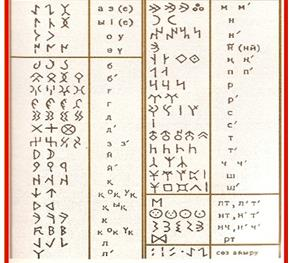 Дескриптор:	Учащиеся - записывают свое имя.(ФО) «Большой палец»Итог урокаДавайте подведем итог:- Что мы сегодня узнали? Чему научились?- Достигли ли поставленной цели? Рефлексия Приклейте пожалуйста свой стикер к Крошу стикер, если вам все было понятно и урок понравился. К Копатычу, если вам было не понятно и урок не понравился. (И) (ФО)Дети выбирают необходимые ресурсы и соединяют стрелочками с названием письменности:Дескрипторы: соединяют ресурсы с названиями письменности.Показать образец правильного выполнения работы.(взаимо проверка и сверка с правильным вариантом на доске.)(И) Творческое задание: «Запиши свое имя»На пластилине или глине напишите свое имя, используя древнюю тюркскую письменность.Дескриптор:	Учащиеся - записывают свое имя.(ФО) «Большой палец»Итог урокаДавайте подведем итог:- Что мы сегодня узнали? Чему научились?- Достигли ли поставленной цели? Рефлексия Приклейте пожалуйста свой стикер к Крошу стикер, если вам все было понятно и урок понравился. К Копатычу, если вам было не понятно и урок не понравился. (И) (ФО)Дети выбирают необходимые ресурсы и соединяют стрелочками с названием письменности:Дескрипторы: соединяют ресурсы с названиями письменности.Показать образец правильного выполнения работы.(взаимо проверка и сверка с правильным вариантом на доске.)(И) Творческое задание: «Запиши свое имя»На пластилине или глине напишите свое имя, используя древнюю тюркскую письменность.Дескриптор:	Учащиеся - записывают свое имя.(ФО) «Большой палец»Итог урокаДавайте подведем итог:- Что мы сегодня узнали? Чему научились?- Достигли ли поставленной цели? Рефлексия Приклейте пожалуйста свой стикер к Крошу стикер, если вам все было понятно и урок понравился. К Копатычу, если вам было не понятно и урок не понравился. Карточки со словами          Пластилин (глина), заостренная палочка,карточка с образцами буквЦветные стикерыДополнительная информацияДополнительная информацияДополнительная информацияДополнительная информацияДополнительная информация Дифференциация – Как вы планируете помогать учащимся? Какие задания вы планируете давать более способным ученикам? Дифференциация – Как вы планируете помогать учащимся? Какие задания вы планируете давать более способным ученикам?Оценивание – как планируете оценивать знания учеников? Межпредметная связь; здоровье и безопасность, связь с ИКТ, взаимосвязь с ценностями (элементы воспитания) Межпредметная связь; здоровье и безопасность, связь с ИКТ, взаимосвязь с ценностями (элементы воспитания) В карточках предусмотрено выполнение заданий, носящих дифференцированный характер.Педагог наблюдает, направляет, подсказывает.В карточках предусмотрено выполнение заданий, носящих дифференцированный характер.Педагог наблюдает, направляет, подсказывает.Задавая вопросы во время просмотра презентации;просматривая их рисунки;анализ мини-проектов.Смена видов деятельности, активные виды деятельности, использование физминуток.  Соблюдение правил работы в группе и техники безопасности   на уроке.Смена видов деятельности, активные виды деятельности, использование физминуток.  Соблюдение правил работы в группе и техники безопасности   на уроке.